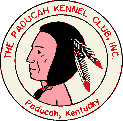 All Breed Agility TrialsMEMBER CLUB LICENSED BY THE AMERICAN KENNEL CLUBPaducah Kennel Club 
Paducah Kennel Club Facility1325 Fisher Road (Highway 305), West Paducah, KY 42086October 28, 2022 Standard, JWW, Prem JWW, FAST October 29, 2022 Standard, JWW, Prem Std, FASTOctober 30, 2022 Standard, JWW Trial Hours: 7:00 am to 7:00 pm
This trial will be held outdoors on grass.Ring size 100 x 100Entries Open: Wednesday, September 7, 2022 at 8: 00 am CDT
Method of Entry: First received at the Trial Secretary’s Address
Entries Limited to 330 runs each day.A maximum of 10 entries per envelope is allowed. Envelopes with more than 10 entries and/or entries received prior to the opening date will be returned.  No hand delivered entries allowed the first 24 hours.This Event is accepting entries for dogs listed in the AKC Canine Partners Program.Entries Close: Wednesday, Oct 12, 2022 at 6:00 pm CDTat the Trial Secretary’s address, after which time entries cannot be accepted, cancelled, altered, or substituted except as provided in Chapter 11, Section 6 of the Dog Show Rules.Electronic Timers will be used at these TrialsTrial Secretary:Jane Mohr, 6811 Burkitt Road, Cane Ridge, TN  37013615/406-3380    email:  Agilitysecretary@gmail.comFees$25 	- First entry per day each dog (includes $3.50 AKC recording fee)
$15 	- Second entry per day each dog (includes $3 AKC recording fee)$14 	- Each Additional entry per day each dog (includes $3 AKC recording fee)Make checks payable to Paducah Kennel Club and mail with entries to:  
Jane Mohr, 6811 Burkitt Road, Cane Ridge, TN   37013Schedule (Friday, Saturday & Sunday)1st Briefing	7:45 AMJudging begins  	8:00 AMFriday and Sunday: Dogs will be run low to high. Saturday: Dogs will be run high to low.Class order: Friday: All FAST, Exc/Master, Open, Novice Std followed by Premier, Exc/Master, Open, Novice JWWSaturday: All FAST, Premier Exc/Master, Open, Novice Std followed by Exc/Master, Open, Novice JWWSunday: Std classes, Exc/Master, Open and Novice followed by JWW classes Exc/Master, Open and NovicePrizes and AwardsRosettes will be awarded to the 1st through 4th place teams in each jump height in each class.  Dogs must qualify to receive placement ribbons.  Qualifying ribbons will be awarded to all dogs receiving qualifying scores.  Dogs Eligible to EnterThis trial is open to all dogs 15 months of age or older that are registered with the American Kennel Club or are registerable breeds that have obtained AKC PAL/ILP numbers, except bitches in season, aggressive dogs, or dogs suffering from any deformity, injury, or illness which may affect the dog’s physical or mental performance. This event is accepting entries for dogs listed in the AKC Canine Partners Program.Moving Up To The Next Class  Dogs may be moved up to a higher class at the request of the owner, as a result of qualifying for an agility title, provided that request is made to the Trial Secretary in writing no later than the Monday before the trials at 6:00 pm.  Move-ups over the weekend will be accommodated, provided the information is provided before the trial ends each day.Notice to ExhibitorsExhibitors are to be responsible and familiar with the rules and regulations of this sport, and that their dogs are familiar with and able to perform all obstacles safely.   Entry fees will not be refunded in the event that a dog is absent, disqualified, excused, or barred from competition by action of the Trial Committee.No entry will be refunded if the trial cannot be opened or completed by reason of riots, civil disturbances, fire, an act of God, public emergency, act of public enemy, or any other cause beyond the control of the organizing committee.It is expressly understood that exhibitors alone are responsible for the behavior of their dogs and/ or children. Any exhibitor whose dog and/ or children create unnecessary disturbances or repeatedly engage in unsafe or disruptive behavior may, at the discretion of the Trial Committee, be asked to leave the show site. In such case, no refund of any fees will be made.Exhibitors are responsible for complete, accurate, and legible information on their entry forms; illegible or incomplete entries cannot be entered into the show. All entries must be made on Official AKC Entry Forms or copies and must include the Signed Agreement and Rules. No Entry shall be made and no entry shall be accepted which specifies any condition as to its acceptance.Bitches in season and injured dogs are not permitted to compete in Agility Trials. Entry fees will be refunded after the closing date less $5 per run entered when a letter from your veterinarian is presented 1 hour before the first day of the trial.At the handler’s option, dogs may wear flat buckle collars, but there shall be no hanging tags or attachments. Choke collars, pinch collars, electric and dummy electric collars are prohibited. All dogs must be on leash at all times except when in the ring or when in the designated agility warm- up area. Judges are not required to wait for dogs. The owner or handler of each dog is solely responsible for having it ready at ringside when its class is to be judged.Exhibitors are responsible for cleaning up after their own dogs. Please help us keep this site clean for future use.Returned checks do not constitute a valid entry fee. The Trial Secretary will add a $15 collection fee to the amount of each returned check. Subsequent returned checks from the same exhibitor may result in their being put on a cash only basis.The Paducah Kennel Club, it's officers and board members, the Trial Secretary, their agents, etc. assume no responsibility for any loss, damage, or injury sustained by the exhibitors of their dogs or property.You are responsible for any damage you or your dogs do on the show and/ or hotel/ motel grounds. Help us continue to offer you a wide selection of places to stay.The Trial site will be available to exhibitors to set up from noon to 8 pm on Thursday.Refunds will not be issued for any amount equaling $5 or less.Weather notice:Safety is our primary concern. In the event of rain, the trial will pause until it stops, and the contact equipment can be dried off.  If lightning is sighted, the trial will pause and everyone will move indoors until lightning is no longer present.  All decisions are at the discretion of the trial chairman. RV and Overnight ParkingPaducah Kennel Club will have a limited number of RV parking spaces at the kennel club facility. Only 30 amp plug-ins are available. Please understand there is no dumping at the site. However, there is water available. The site features several acres for dogs to exercise. RVs may come in any time after noon on Thursday.RV Hook-ups at the Paducah Kennel Club are $35 per night, reservations required. First come, first served. Call Cathy Crecelius at (270) 217-0150, or email cathy.crecelius@gmail.com for reservations. Please send form below plus fee, $35/night, payable to “Paducah Kennel Club” to: Cathy Crecelius, 306 North 8th St., Paducah, KY 42001Name:Fee Enclosed:Date arriving:RV Model:					License:E-mail:Cell  Phone:MOTELS IN THE AREA HOTEL INFORMATIONExit 4 Motels:Drury Inn	3975 	Hinkleville Road			(270) 443-3313Drury Suites	2930	James Sanders Blvd		(270) 441-0024  Pear Tree Inn    5006	Hinkleville Rd. 			(270) 444-7200Days Inn	3901 	Hinkleville Road			(270) 442-7500LaQuinta Inn & Suites	3960 Coleman Crossing Circle	(270)443-4800Exit 3 Motels:Baymont Inn	5300 Cairo Road			(270) 443-4343Red Roof Inn		5106 Cairo Road		(270)442-1616Please be sure to check in advance with hotels for dog feesDirections To Paducah Kennel Club GroundsFrom the North – Take I-24 East crossing the Ohio River into Kentucky. Get off the Interstate at Exit 7 (Mayfield/Bardwell).  At the top of the ramp, turn right onto Highway 62.  Continue on Highway 62 going west approximately 7.5 miles until you reach Highway 305 on your right.  Turn right and go 1/8 mile to the kennel club entrance on your left.From the South – Take I-24 West to Paducah.  Get off the interstate at Exit 7 (Mayfield/Bardwell).  At the bottom of the ramp, go straight ahead on the access road parallel to the Interstate. At Highway 62, turn left and go over the Interstate.  Continue on Highway 62 going west approximately 7.5 miles until you reach Highway 305 on your right.  Turn right and go 1/8 mile to the kennel club entrance on your left.From the West – Take US Highway 60/62 from Cairo, Illinois.  In Wickliffe, turn right and follow Highway 62.  Go approximately 20 miles until you see Highway 305 turn off to your LEFT.  Turn left and go 1/8 mile to the kennel club entrance on your left.Jump Height CardsJump height cards are not required to be submitted with the entry form.  The entry form includes a spot to indicate whether the dog has been issued a temporary or permanent height card, or needs to be measured.  If the dog needs to be measured, it is the handler’s responsibility to ensure that the box on the entry form is checked, and that the dog is measured prior to running, either by the judge or record or by a VMO or AKC rep if present.Course Familiarization and Warm-UpsHandlers in all classes are permitted to walk the course, without a dog, prior to the start of the class. The walk-through period allows handlers to plan their strategy running the course and will be held prior to each class, following the judge’s briefing.A warm-up area, consisting of a regulation agility jump, shall be provided.Entries & ConfirmationIllegible, incomplete or incorrect entries will not be accepted. Sign entry form and submit both sides of form (including agreement).Entries not on official AKC form will not be accepted. Please write legibly!Enclose a stamped postcard when requesting confirmation of entries.  Judging schedules and final confirmations will be sent by email for those with a valid email address.  Participants without email will receive a hard copy confirmation via USPS.Refunds will not be issued for any amount equaling $5 or less.Paducah Kennel Club OfficersPresident  - Ruby Sisk 504 Ward Street Paducah KY 42003 Vice President - Mary Bowlin 1540 Culp Road Paducah KY 42003 Treasurer - Tina Sisk, 504 Ward Street, Paducah, KY  42003Secretary- Kim Broster, 3917 Shoemaker Rd., Hazel, KY 42049Trial Chairperson:Cathy Crecelius, 306 North 8th Street, Paducah, KY  42001(270) 217-0150 	Email: cathy.crecelius@gmail.comTrial SecretaryJane Mohr, 6811 Burkitt Road, Cane Ridge, TN  37013
615-406-3380   email:  AgilitySecretary@gmail.comEvent Committee:Cathy Crecelius 	                          Joan Burcham                  Mary StuckerDennis Bristol                               Martha Veatch                 Hal SullivanReba Bristol  Judge (all days):Sherry Spivey, 822 Cindy Drive, Cookeville, TN  38506Classes OfferedStandard:, Premier (Sat) Excellent/Master, Open, Novice A and Novice BStandard, Preferred:, Premier (Fri) Excellent/Master, Open, Novice Jumpers with Weaves:  , Excellent/Master, Open, Novice A & Novice BJumpers with Weaves, Preferred:  , Excellent/Master, Open, NoviceFAST: Excellent/Master, Open, Novice A and Novice BFAST, Preferred: Excellent/Master, Open, Novice Class Changes Effective January 1, 2020Entering a Mixture of Regular and Preferred Classes Within the Same Trial Weekend – Multiple Jump Heights Within the Same Trial DayEffective January 1, 2020, exhibitors may enter a mixture of both Regular and Preferred classes on the same trial day and/or during a trial weekend.  For example, the same dog may now be entered in Regular FAST and/or T2B to finish up those titles while also entered in Preferred Master STD/JWW to start working towards their PACH at the lower height. Any mixture of Regular and Preferred classes is allowed.  Please note that if a dog qualifies in Regular Master Standard and Preferred Master JWW (or vice versa) on the same trial day, then NO Double Q shall be earned toward either the MACH or PACH title. The Double Q still requires that Standard Agility and Jumpers With Weaves be either both Regular OR both Preferred on the same trial day. Additionally, within the same Regular or Preferred classes, a dog may now be entered in multiple jump heights within the same trial day. For example, the same dog may now be entered in 20-inch Master STD/JWW while also entered in 24C-inch Premier STD/JWW on the same trial day. A separate entry form must be submitted when the same dog is being entered in a mixture of Regular and Preferred and/or different jump heights within the same trial weekend thereby clearly indicating which class(es) and/or jump heights belong together for each trial day of the weekend.  When calculating entry fees, treat multiple entry forms for the same dog as if only one form had been filled out. In other words, the 1st run entry fee is only paid once per day, per dog, even if that dog’s runs have been submitted on multiple entry forms.Entering For Exhibition Only (FEO)FEO allows exhibitors to work with their dogs in a trial environment. FEO is only allowed in the Time 2 Beat and FAST classes. FEO will be of value to new exhibitors or exhibitors that are having difficulty with a specific obstacle and/or ring environment. Competitors must enter in T2B and/or FAST. Participation in FEO is non-qualifying.FEO runs are treated as trial entries. The exhibitor must enter the class(es) (T2B and/or FAST) prior to the closing date, pay class entry fee(s) and the Trial Secretary must record the entry in the Trial Catalog as part of the results for that class.  FEO does not need to be noted on the entry form; the handler will declare the day of the show.Dogs may be entered in any jump height for FEO runs. If entered in an ineligible jump height, the team is committed to FEO for that run and must declare FEO on the start line. Day of show jump height changes are not allowed.Dogs may be entered in any level of FAST (Novice, Open, Excellent, Master). If the dog is not eligible for the level entered, the team is committed to FEO for that run and must declare FEO on the start line. Day of show level changes are not allowed.The exhibitor must declare FEO in the ring prior to leading out. FEO may be declared earlier (ex. when checking in at the gate board).Toys are allowed in the ringToys must be non-audibleToys may not leave the handler’s handToys that roll freely cannot be usedFood/treats are not allowed in the ringFEO should be utilized for the benefit of the dog and not as a punitive correction. Harsh verbal and /or physical corrections shall not be tolerated. Any determination of harshness by the judge shall be immediately whistled and the handler will be dismissed from the ring.A judge must monitor the entire run. Judges can stop a run at any time.FEO Runs will be offered for FAST.On Call Vet services Lone Oak Animal Clinic125 Augusta Avenue, Paducah, KY  Phone: (270) 554-0385Open Friday 8am – 5pm  &  Saturday 8am – NoonAll other hours the vets will be on call.  Be sure you tell the answering service that you are attending the Paducah Kennel Club Agility Trial.  Because of COVID-19, YOU MUST CALL BEFORE YOU GO.From Paducah Kennel Club, turn right when you exit the club grounds.  At Highway 62 (1/8 mile from the site), turn left.   Stay on Highway 62 for approximately 6 miles.  When you reach the third stoplight (North Friendship Road, KY 1286), turn right and go 1.4 miles to stoplight at Lone Oak Road. Turn left and go two streets. Augusta Avenue will be on the right, just on the other side of O’Reilly Auto Parts. Turn right and Lone Oak Animal Clinic will be on your right,From Highway 60 in front of the mall, go south on New Holt Road (between Olive Garden and Fazoli’s) until it dead ends at Blandville Road (Highway 62).  Turn left on Blandville Road and go approximately one mile until you reach the first stop light (North Friendship Road, KY 1286), turn right and go 1.4 miles to stoplight at Lone Oak Road. Turn left and go two streets. Augusta Avenue will be on the right, just on the other side of O’Reilly Auto Parts. Turn right and Lone Oak Animal Clinic will be on your right,Waiting listA waiting list of up to 200 runs per day will be maintained.  Per Chapter 1, Section 16.1 of the Regulations for Agility Trials, a “waiting list close date” will be instituted.  The “waiting list close” will be 6 pm, Monday, October 19.   Full refunds will be given to those exhibitors withdrawing ONLY for the runs that are able to be filled from the waiting list.Paducah Kennel ClubWould you like to volunteer to help us?It takes lots of workers, each putting in a little bit of time, to make a successful trial weekend.  Thanks in advance!Your name:Your email:Jobs you’d consider doing and when:Classes you’re available to work:Please return this page with your entry if you’d like to help out, or email Joan Burcham at j.burcham@hotmail.comAKC Rules, Regulations, Policies and Guidelines are available on the American Kennel Club Web site, www.akc.org.AGREEMENTI certify that I am the actual owner of the dog, or that I am the duly authorized agent of the actual owner whose name I have entered. In consideration of the acceptance of this entry, I (we) agree to abide by the rules and regulations of The American Kennel Club in effect at the time of this event, and any additional rules and regulations appearing in the premium list of this event and entry form and any decision made in accord with them. I (we) agree that the club holding this event has the right to refuse this entry for cause which the club shall deem sufficient. I (we) certify and represent that the dog entered is not a hazard to persons or other dogs. In consideration of the acceptance of this entry and of the holding of this event and of the opportunity to have the dog judged and to win prizes, ribbons, or trophies, I (we) agree to hold the AKC, the event-giving club, their members, directors, governors, officers, agents, superintendents or event secretary and the owner and/or lessor of the premises and any provider of services that are necessary to hold this event and any employees or volunteers of the aforementioned parties, and any AKC approved judge, judging at this event, harmless from any claim for loss or injury which may be alleged to have been caused directly or indirectly to any person or thing by the act of this dog while in or about the event premises or grounds or near any entrance thereto, and I (we) personally assume all responsibility and liability for any such claim; and I (we) further agree to hold the aforementioned parties harmless from any claim for loss, injury or damage to this dog. Additionally, I (we) hereby assume the sole responsibility for and agree to indemnify, defend and save the aforementioned parties harmless from any and all loss and expense (including legal fees) by reason of the liability imposed by law upon any of the aforementioned parties for damage because of bodily injuries, including death at any time resulting therefrom, sustained by any person or persons, including myself (ourselves), or on account of damage to property, arising out of or in consequence of my (our) participation in this event, however such, injuries, death or property damage may be caused, and whether or not the same may have been caused or may be alleged to have been caused by the negligence of the aforementioned parties or any of their employees, agents, or any other person.  I (WE) AGREE THAT ANY CAUSE OF ACTION, CONTROVERSY OR CLAIM ARISING OUT OF OR RELATED TO THE ENTRY, EXHIBITION OR ATTENDANCE AT THE EVENT BETWEEN THE AKC AND THE EVENT-GIVING CLUB (UNLESS OTHERWISE STATED IN THIS PREMIUM LIST) AND MYSELF (OURSELVES) OR AS TO THE CONSTRUCTION, INTERPRETATION AND EFFECT OF THIS AGREEMENT SHALL BE SETTLED BY ARBITRATION PURSUANT TO THE APPLICABLE RULES OF THE AMERICAN ARBITRATION ASSOCIATION. HOWEVER, PRIOR TO ARBITRATION ALL APPLICABLE AKC BYLAWS, RULES, REGULATIONS AND PROCEDURES MUST FIRST BE FOLLOWED AS SET FORTH IN THE AKC CHARTER AND BYLAWS, RULES, REGULATIONS, PUBLISHED POLICIES AND GUIDELINES.INSTRUCTIONSHandlers whose dogs measure into the 8” through 20” regular jump height divisions may opt to enter in a higher or 24-choice height division for all Regular titling classes, but not in a division lower than their proper height division. Dogs who measure into the 24” regular jump height division may not enter 24-choice. Dogs entered in the Preferred classes must compete at the required jump height and may not compete in a jump height division higher or lower than their proper height division. All dogs that have not been officially measured for an Agility Jump Height Card may still compete; however, they must be measured by a Judge of record, an Agility Field Representative, or a Volunteer Measuring Official, prior to running. If measured by the Judge of record, that measurement will be valid for this trial or back-to-back trials only. If a measurement is necessary, it is the exhibitor's responsibility to have their dog(s) measured prior to running. Dogs listed in the AKC Canine PartnersSM program may be eligible to enter all-breed AKC agility trials at the club’s option. These dogs should be listed as All American Dog and must include their AKC number on the entry form and check the AKC No. box. Junior Handlers should enter their Junior Handler number on the front of this form. Should you not have your Junior Handler number, it may be obtained from the American Kennel Club (919) 233-9767. If the Junior Handler is not the owner of the dog identified on the face of this form, what is the relationship of the Junior Handler to the Owner? ________________________________________SIGNATURE of owner or his agent duly authorized to make this entry.  SIGN HERE   X _____________________________________________Telephone Number: ____________________________________________________Email Address: ____________________________________________________□New EmailIn Case of Emergency - Name: _______________________ Phone #: ___________________		                                                                                                                                                                                                  AEAGL2 (10/17)Paducah Kennel Club Agility Trial COVID-19 RulesPlease read this carefully. Your entry to this trial is contingent upon you agreeing to abide by these rules and indicating your agreement by signing the attached waiver.We will be adhering to these rules beginning on the first day of setup on Thursday and continuing through all 3 days of the trial and tear down on Sunday. While we are doing the best we can to make this event as safe as possible, there may still be risk of infection/exposure that we don’t know about or cannot control. If you are concerned about the possibility of exposure OR if you are unwilling to follow the stated rules, it would be best if you did not enter this trial. Please be aware that infractions of these rules will be dealt with, up to and including bench committee hearings.Masks – Solid masks are not required but are encouraged to be worn over the nose and mouth when within 50 feet of the ring or when socializing with groups of people. Please bring at least one mask with you for your personal use.Illness – IF YOU ARE ILL, DO NOT COME! If you have been exposed to someone who has tested positive for COVID-19 in the last 7 days – DO NOT COME!Crating – Our preference would be for you to crate in your car or camper.  However, if you want to bring a tent to set up at the site or crate in the open air, there will be limited designated space to do that. There will also be limited crating space indoors in the meeting room.  If you have more than one crate, please try to consolidate your crating area as much as possible to allow more space between people. If a member of the trial committee asks you to move your setup, please do so immediately.Handwashing – Please wash your hands as often as possible. Hand sanitizer will be available. You can also bring hand sanitizer with you.Concessions – A food truck will be selling lunch on each of the three days. We will not be having a kennel club dinner, just a wiener roast. Please consider bringing whatever snacks you may need during the day.  The kennel club is 5 miles from the nearest fast food or grocery. Please plan accordingly.Walkthroughs – We will be limiting the size of walkthroughs. The final confirmation letter will have an approximate time range, but this may change. Please pay attention to any changes that are announced.Treat tables – In order to limit the number of folks congregating around the rings, we will ask you to come down to run 5-6 dogs before your turn. If you place treats on the treat table, please remove them right after your run.Changes to rules – We may make changes to these rules prior to the start of the trial. BE SURE to read your confirmation letter to see what changes have been instated.For further information:CDC - How to Protect Yourself and Others:https://www.cdc.gov/coronavirus/2019-ncov/prevent-getting-sick/prevention.htmlThanks for your time and compliance. We hope to see you at this trial and at many future ones!COVID-19 Liability WaiverThe novel coronavirus which causes COVID-19 has been declared a worldwide pandemic by the World Health Organization. COVID-19 is extremely contagious and is believed to spread mainly form person-to-person contact. As a result, federal, state, and local governments and federal, state and local health agencies recommend social distancing and limited the number of persons allowed to gather.  The Paducah Kennel Club and Crab Orchard Kennel Club have put preventative measures in place to reduce the spread of COVID-19; however, neither club cannot guarantee that you will not contract COVID-19.By signing this agreement, I acknowledge the contagious nature of COVID-19 and voluntarily assume the risk that I may be exposed to or infected with COVID-19 by attending this event and that such exposure or infection may result in personal injury, illness, permanent disability, and death. I understand that the risk of becoming exposed to or infected with COVID-19 at the Paducah Kennel Club’s agility trial may result from my own actions, omissions, or negligence or those of others, including, but not limited to, Paducah Kennel Club and Crab Orchard Kennel Club members, volunteers, contract workers, and program participants and their families. I voluntarily agree to assume all of the foregoing risks and accept sole responsibility for any injury to myself (including, but not limited to, personal injury, disability, and death), illness, damage, loss, claim, liability, or expense of any kind that I may experience or incur in connection with my attendance or participation in this Paducah Kennel Club event.On my behalf, I hereby release, covenant not to sue, discharge, and hold harmless the Paducah Kennel Club, Crab Orchard Kennel Club, their members, agents, and representatives, of and from claims, including all liabilities, claims, actions, damages, costs, or expenses of any kind arising out of or relating thereto. I understand and agree that this release includes any claims based on the actions, omission, or negligence of Paducah Kennel Club, Crab Orchard Kennel Club, their members, agents, and representatives, whether a COVID-19 infection occurs before, during, or after participation in any Paducah Kennel Club event.I (we) agree to abide by the rules and regulations of The American Kennel Club in effect at the time of this event, and any additional rules and regulations appearing in the premium list of this event and entry form and any decision made in accord with them. Including but not limited to the Paducah Kennel Club Agility Trial – COVID-19 Rules.Printed name________________________________________________Signature___________________________________________________Date________________________________________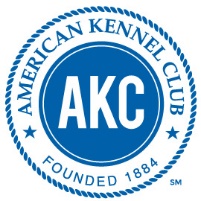 Event numbers:2022212317, 2022212328, 2022212329Permission has been granted by the American Kennel Club for the holding of this event under the American Kennel Club rules and regulations.                                    Gina DiNardo, Secretary		RegularPreferredHeight at WithersHandlers may opt to run their dog in a higher height division.Handlers must run their dog in their proper eligible height.Owners are responsible for entering their dog in the proper height division.8”4”For dogs 11 inches and under at the withers12”8”For dogs 14 inches and under at the withers16”12”For dogs 18 inches and under at the withers20”16”For dogs 22 inches and under at the withers24”20”For dogs over 22 inches at the withers24C”n/aDogs who measure into the 8” through 20” regular jump height divisions may opt to enter the 24-choice height division at their owner’s discretion. Dogs who measure into the 24” regular jump height division may not enter 24-choice.√JobFriSatSunTimerScribeGate StewardRing CrewScribe Sheet RunnerLeash RunnerCourse Builder√ClassMiniMaxiBothExc/Master StdOpen StdNovice StdExc/Master JWWOpen JWWNovice JWWExc/Master FASTOpen FASTNovice FASTOFFICIAL AMERICAN KENNEL CLUB AGILITY ENTRY FORM
Paducah Kennel Club
Event#:   2022212317, 2022212328, 2022212329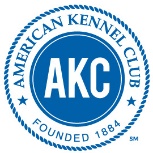 Opens: September 7, 2022     ●       Closes: October 12, 2022OFFICIAL AMERICAN KENNEL CLUB AGILITY ENTRY FORM
Paducah Kennel Club
Event#:   2022212317, 2022212328, 2022212329Opens: September 7, 2022     ●       Closes: October 12, 2022OFFICIAL AMERICAN KENNEL CLUB AGILITY ENTRY FORM
Paducah Kennel Club
Event#:   2022212317, 2022212328, 2022212329Opens: September 7, 2022     ●       Closes: October 12, 2022OFFICIAL AMERICAN KENNEL CLUB AGILITY ENTRY FORM
Paducah Kennel Club
Event#:   2022212317, 2022212328, 2022212329Opens: September 7, 2022     ●       Closes: October 12, 2022OFFICIAL AMERICAN KENNEL CLUB AGILITY ENTRY FORM
Paducah Kennel Club
Event#:   2022212317, 2022212328, 2022212329Opens: September 7, 2022     ●       Closes: October 12, 2022OFFICIAL AMERICAN KENNEL CLUB AGILITY ENTRY FORM
Paducah Kennel Club
Event#:   2022212317, 2022212328, 2022212329Opens: September 7, 2022     ●       Closes: October 12, 2022OFFICIAL AMERICAN KENNEL CLUB AGILITY ENTRY FORM
Paducah Kennel Club
Event#:   2022212317, 2022212328, 2022212329Opens: September 7, 2022     ●       Closes: October 12, 2022OFFICIAL AMERICAN KENNEL CLUB AGILITY ENTRY FORM
Paducah Kennel Club
Event#:   2022212317, 2022212328, 2022212329Opens: September 7, 2022     ●       Closes: October 12, 2022OFFICIAL AMERICAN KENNEL CLUB AGILITY ENTRY FORM
Paducah Kennel Club
Event#:   2022212317, 2022212328, 2022212329Opens: September 7, 2022     ●       Closes: October 12, 2022OFFICIAL AMERICAN KENNEL CLUB AGILITY ENTRY FORM
Paducah Kennel Club
Event#:   2022212317, 2022212328, 2022212329Opens: September 7, 2022     ●       Closes: October 12, 2022OFFICIAL AMERICAN KENNEL CLUB AGILITY ENTRY FORM
Paducah Kennel Club
Event#:   2022212317, 2022212328, 2022212329Opens: September 7, 2022     ●       Closes: October 12, 2022Fri, Oct 28, 2022□  STD□  STD□  JWW□  JWW□  FAST□  FASTN/AN/A□  Prem JWW□  Prem JWWSat, Oct 29, 2022□  STD□  STD□  JWW□  JWW□  FAST□  FAST□  Prem Std□  Prem StdN/AN/ASun, Oct 30, 2022□  STD□  STD□  JWW□  JWWN/AN/AN/AN/AN/AN/AMake checks payable to: PKC                     Entry Fee: $25 1st run;  $15 2nd run; $14 third  run. 
Mail to:  Jane Mohr, 6811 Burkitt Road, Cane Ridge, TN  37013IMPORTANT: Carefully read instructions before filling out!       ENTRY FEE ENCLOSEDMake checks payable to: PKC                     Entry Fee: $25 1st run;  $15 2nd run; $14 third  run. 
Mail to:  Jane Mohr, 6811 Burkitt Road, Cane Ridge, TN  37013IMPORTANT: Carefully read instructions before filling out!       ENTRY FEE ENCLOSEDMake checks payable to: PKC                     Entry Fee: $25 1st run;  $15 2nd run; $14 third  run. 
Mail to:  Jane Mohr, 6811 Burkitt Road, Cane Ridge, TN  37013IMPORTANT: Carefully read instructions before filling out!       ENTRY FEE ENCLOSEDMake checks payable to: PKC                     Entry Fee: $25 1st run;  $15 2nd run; $14 third  run. 
Mail to:  Jane Mohr, 6811 Burkitt Road, Cane Ridge, TN  37013IMPORTANT: Carefully read instructions before filling out!       ENTRY FEE ENCLOSEDMake checks payable to: PKC                     Entry Fee: $25 1st run;  $15 2nd run; $14 third  run. 
Mail to:  Jane Mohr, 6811 Burkitt Road, Cane Ridge, TN  37013IMPORTANT: Carefully read instructions before filling out!       ENTRY FEE ENCLOSEDMake checks payable to: PKC                     Entry Fee: $25 1st run;  $15 2nd run; $14 third  run. 
Mail to:  Jane Mohr, 6811 Burkitt Road, Cane Ridge, TN  37013IMPORTANT: Carefully read instructions before filling out!       ENTRY FEE ENCLOSEDMake checks payable to: PKC                     Entry Fee: $25 1st run;  $15 2nd run; $14 third  run. 
Mail to:  Jane Mohr, 6811 Burkitt Road, Cane Ridge, TN  37013IMPORTANT: Carefully read instructions before filling out!       ENTRY FEE ENCLOSEDMake checks payable to: PKC                     Entry Fee: $25 1st run;  $15 2nd run; $14 third  run. 
Mail to:  Jane Mohr, 6811 Burkitt Road, Cane Ridge, TN  37013IMPORTANT: Carefully read instructions before filling out!       ENTRY FEE ENCLOSEDMake checks payable to: PKC                     Entry Fee: $25 1st run;  $15 2nd run; $14 third  run. 
Mail to:  Jane Mohr, 6811 Burkitt Road, Cane Ridge, TN  37013IMPORTANT: Carefully read instructions before filling out!       ENTRY FEE ENCLOSEDMake checks payable to: PKC                     Entry Fee: $25 1st run;  $15 2nd run; $14 third  run. 
Mail to:  Jane Mohr, 6811 Burkitt Road, Cane Ridge, TN  37013IMPORTANT: Carefully read instructions before filling out!       ENTRY FEE ENCLOSEDMake checks payable to: PKC                     Entry Fee: $25 1st run;  $15 2nd run; $14 third  run. 
Mail to:  Jane Mohr, 6811 Burkitt Road, Cane Ridge, TN  37013IMPORTANT: Carefully read instructions before filling out!       ENTRY FEE ENCLOSEDChoose Either Regular OR Preferred ClassesCircle one jump height, and circle class selections :: Only one selection per class (STD, JWW, FAST, T2B)Choose Either Regular OR Preferred ClassesCircle one jump height, and circle class selections :: Only one selection per class (STD, JWW, FAST, T2B)Choose Either Regular OR Preferred ClassesCircle one jump height, and circle class selections :: Only one selection per class (STD, JWW, FAST, T2B)Choose Either Regular OR Preferred ClassesCircle one jump height, and circle class selections :: Only one selection per class (STD, JWW, FAST, T2B)Choose Either Regular OR Preferred ClassesCircle one jump height, and circle class selections :: Only one selection per class (STD, JWW, FAST, T2B)Choose Either Regular OR Preferred ClassesCircle one jump height, and circle class selections :: Only one selection per class (STD, JWW, FAST, T2B)Choose Either Regular OR Preferred ClassesCircle one jump height, and circle class selections :: Only one selection per class (STD, JWW, FAST, T2B)Choose Either Regular OR Preferred ClassesCircle one jump height, and circle class selections :: Only one selection per class (STD, JWW, FAST, T2B)Choose Either Regular OR Preferred ClassesCircle one jump height, and circle class selections :: Only one selection per class (STD, JWW, FAST, T2B)Choose Either Regular OR Preferred ClassesCircle one jump height, and circle class selections :: Only one selection per class (STD, JWW, FAST, T2B)Choose Either Regular OR Preferred ClassesCircle one jump height, and circle class selections :: Only one selection per class (STD, JWW, FAST, T2B)REGULAR Classes           8”     12”     16”     20”    24”     24C”    STD	NovA	NovB     Open   Exc     Master    Premier JWW	NovA	NovB     Open   Exc     Master    Premier FAST	NovA	NovB     Open   Exc     Master   T2B   	T2BREGULAR Classes           8”     12”     16”     20”    24”     24C”    STD	NovA	NovB     Open   Exc     Master    Premier JWW	NovA	NovB     Open   Exc     Master    Premier FAST	NovA	NovB     Open   Exc     Master   T2B   	T2BREGULAR Classes           8”     12”     16”     20”    24”     24C”    STD	NovA	NovB     Open   Exc     Master    Premier JWW	NovA	NovB     Open   Exc     Master    Premier FAST	NovA	NovB     Open   Exc     Master   T2B   	T2BREGULAR Classes           8”     12”     16”     20”    24”     24C”    STD	NovA	NovB     Open   Exc     Master    Premier JWW	NovA	NovB     Open   Exc     Master    Premier FAST	NovA	NovB     Open   Exc     Master   T2B   	T2BREGULAR Classes           8”     12”     16”     20”    24”     24C”    STD	NovA	NovB     Open   Exc     Master    Premier JWW	NovA	NovB     Open   Exc     Master    Premier FAST	NovA	NovB     Open   Exc     Master   T2B   	T2BPREFERRED Classes         4”        8”       12”      16”      20”  STD	NovP   OpenP   ExcP  MasterP  PremierP JWW	NovP  OpenP   ExcP  MasterP PremierP FAST	NovP  OpenP   ExcP  MasterP   T2B   	T2BPPREFERRED Classes         4”        8”       12”      16”      20”  STD	NovP   OpenP   ExcP  MasterP  PremierP JWW	NovP  OpenP   ExcP  MasterP PremierP FAST	NovP  OpenP   ExcP  MasterP   T2B   	T2BPPREFERRED Classes         4”        8”       12”      16”      20”  STD	NovP   OpenP   ExcP  MasterP  PremierP JWW	NovP  OpenP   ExcP  MasterP PremierP FAST	NovP  OpenP   ExcP  MasterP   T2B   	T2BPPREFERRED Classes         4”        8”       12”      16”      20”  STD	NovP   OpenP   ExcP  MasterP  PremierP JWW	NovP  OpenP   ExcP  MasterP PremierP FAST	NovP  OpenP   ExcP  MasterP   T2B   	T2BPPREFERRED Classes         4”        8”       12”      16”      20”  STD	NovP   OpenP   ExcP  MasterP  PremierP JWW	NovP  OpenP   ExcP  MasterP PremierP FAST	NovP  OpenP   ExcP  MasterP   T2B   	T2BPPREFERRED Classes         4”        8”       12”      16”      20”  STD	NovP   OpenP   ExcP  MasterP  PremierP JWW	NovP  OpenP   ExcP  MasterP PremierP FAST	NovP  OpenP   ExcP  MasterP   T2B   	T2BPNon-Regular Classes    International Sweepstakes  □STD  □JWW  
Select:  □14”    □18”   □26”  OR  □ Jump height Same as Regular/PreferredNon-Regular Classes    International Sweepstakes  □STD  □JWW  
Select:  □14”    □18”   □26”  OR  □ Jump height Same as Regular/PreferredNon-Regular Classes    International Sweepstakes  □STD  □JWW  
Select:  □14”    □18”   □26”  OR  □ Jump height Same as Regular/PreferredNon-Regular Classes    International Sweepstakes  □STD  □JWW  
Select:  □14”    □18”   □26”  OR  □ Jump height Same as Regular/PreferredNon-Regular Classes    International Sweepstakes  □STD  □JWW  
Select:  □14”    □18”   □26”  OR  □ Jump height Same as Regular/PreferredNon-Regular Classes    International Sweepstakes  □STD  □JWW  
Select:  □14”    □18”   □26”  OR  □ Jump height Same as Regular/PreferredNon-Regular Classes    International Sweepstakes  □STD  □JWW  
Select:  □14”    □18”   □26”  OR  □ Jump height Same as Regular/PreferredNon-Regular Classes    International Sweepstakes  □STD  □JWW  
Select:  □14”    □18”   □26”  OR  □ Jump height Same as Regular/PreferredNon-Regular Classes    International Sweepstakes  □STD  □JWW  
Select:  □14”    □18”   □26”  OR  □ Jump height Same as Regular/PreferredNon-Regular Classes    International Sweepstakes  □STD  □JWW  
Select:  □14”    □18”   □26”  OR  □ Jump height Same as Regular/PreferredNon-Regular Classes    International Sweepstakes  □STD  □JWW  
Select:  □14”    □18”   □26”  OR  □ Jump height Same as Regular/PreferredThis Dog Needs To Be Measured   □Yes     □No     This Dog Needs To Be Measured   □Yes     □No     This Dog Needs To Be Measured   □Yes     □No     This Dog Needs To Be Measured   □Yes     □No     SEXSEXSEXSEXHEIGHT AT WITHERS HEIGHT AT WITHERS BREED BREED BREED BREED VARIETY VARIETY VARIETY VARIETY CALL NAMECALL NAMEAKC® NAME (INCLUDE AKC TITLES ONLY) AKC® NAME (INCLUDE AKC TITLES ONLY) AKC® NAME (INCLUDE AKC TITLES ONLY) AKC® NAME (INCLUDE AKC TITLES ONLY) AKC® NAME (INCLUDE AKC TITLES ONLY) AKC® NAME (INCLUDE AKC TITLES ONLY) AKC® NAME (INCLUDE AKC TITLES ONLY) AKC® NAME (INCLUDE AKC TITLES ONLY) AKC® NAME (INCLUDE AKC TITLES ONLY) AKC® NAME (INCLUDE AKC TITLES ONLY) AKC® NAME (INCLUDE AKC TITLES ONLY) AKC® NAME (INCLUDE AKC TITLES ONLY) AKC® NO   □                                Enter Complete Registration # belowILP NO.  □    PAL NO.  □ FOREIGN REG. NO & COUNTRY   □AKC® NO   □                                Enter Complete Registration # belowILP NO.  □    PAL NO.  □ FOREIGN REG. NO & COUNTRY   □AKC® NO   □                                Enter Complete Registration # belowILP NO.  □    PAL NO.  □ FOREIGN REG. NO & COUNTRY   □AKC® NO   □                                Enter Complete Registration # belowILP NO.  □    PAL NO.  □ FOREIGN REG. NO & COUNTRY   □AKC® NO   □                                Enter Complete Registration # belowILP NO.  □    PAL NO.  □ FOREIGN REG. NO & COUNTRY   □AKC® NO   □                                Enter Complete Registration # belowILP NO.  □    PAL NO.  □ FOREIGN REG. NO & COUNTRY   □DATE OF BIRTH DATE OF BIRTH DATE OF BIRTH DATE OF BIRTH AKC® NO   □                                Enter Complete Registration # belowILP NO.  □    PAL NO.  □ FOREIGN REG. NO & COUNTRY   □AKC® NO   □                                Enter Complete Registration # belowILP NO.  □    PAL NO.  □ FOREIGN REG. NO & COUNTRY   □AKC® NO   □                                Enter Complete Registration # belowILP NO.  □    PAL NO.  □ FOREIGN REG. NO & COUNTRY   □AKC® NO   □                                Enter Complete Registration # belowILP NO.  □    PAL NO.  □ FOREIGN REG. NO & COUNTRY   □AKC® NO   □                                Enter Complete Registration # belowILP NO.  □    PAL NO.  □ FOREIGN REG. NO & COUNTRY   □AKC® NO   □                                Enter Complete Registration # belowILP NO.  □    PAL NO.  □ FOREIGN REG. NO & COUNTRY   □PLACE OF BIRTH (LIST COUNTRY)PLACE OF BIRTH (LIST COUNTRY)PLACE OF BIRTH (LIST COUNTRY)PLACE OF BIRTH (LIST COUNTRY)BREEDER BREEDER BREEDER BREEDER BREEDER BREEDER BREEDER BREEDER BREEDER BREEDER BREEDER BREEDER SIRE SIRE SIRE SIRE SIRE SIRE SIRE SIRE SIRE SIRE SIRE SIRE DAM DAM DAM DAM DAM DAM DAM DAM DAM DAM DAM DAM ACTUAL OWNERS ACTUAL OWNERS ACTUAL OWNERS ACTUAL OWNERS ACTUAL OWNERS ACTUAL OWNERS ACTUAL OWNERS ACTUAL OWNERS ACTUAL OWNERS ACTUAL OWNERS ACTUAL OWNERS ACTUAL OWNERS OWNERS ADDRESS                                                                                                                                                                      new addressOWNERS ADDRESS                                                                                                                                                                      new addressOWNERS ADDRESS                                                                                                                                                                      new addressOWNERS ADDRESS                                                                                                                                                                      new addressOWNERS ADDRESS                                                                                                                                                                      new addressOWNERS ADDRESS                                                                                                                                                                      new addressOWNERS ADDRESS                                                                                                                                                                      new addressOWNERS ADDRESS                                                                                                                                                                      new addressOWNERS ADDRESS                                                                                                                                                                      new addressOWNERS ADDRESS                                                                                                                                                                      new addressOWNERS ADDRESS                                                                                                                                                                      new addressOWNERS ADDRESS                                                                                                                                                                      new addressCITY, STATE  ZIP + 4CITY, STATE  ZIP + 4CITY, STATE  ZIP + 4CITY, STATE  ZIP + 4CITY, STATE  ZIP + 4CITY, STATE  ZIP + 4CITY, STATE  ZIP + 4CITY, STATE  ZIP + 4CITY, STATE  ZIP + 4CITY, STATE  ZIP + 4CITY, STATE  ZIP + 4CITY, STATE  ZIP + 4HANDLER                                                                                                                                              ENTER  JR. HANDLER # if applicableHANDLER                                                                                                                                              ENTER  JR. HANDLER # if applicableHANDLER                                                                                                                                              ENTER  JR. HANDLER # if applicableHANDLER                                                                                                                                              ENTER  JR. HANDLER # if applicableHANDLER                                                                                                                                              ENTER  JR. HANDLER # if applicableHANDLER                                                                                                                                              ENTER  JR. HANDLER # if applicableHANDLER                                                                                                                                              ENTER  JR. HANDLER # if applicableHANDLER                                                                                                                                              ENTER  JR. HANDLER # if applicableHANDLER                                                                                                                                              ENTER  JR. HANDLER # if applicableHANDLER                                                                                                                                              ENTER  JR. HANDLER # if applicableHANDLER                                                                                                                                              ENTER  JR. HANDLER # if applicableHANDLER                                                                                                                                              ENTER  JR. HANDLER # if applicableExhibitor or owner MUST sign on the signature line beneath the instructions.Exhibitor or owner MUST sign on the signature line beneath the instructions.Exhibitor or owner MUST sign on the signature line beneath the instructions.Exhibitor or owner MUST sign on the signature line beneath the instructions.Exhibitor or owner MUST sign on the signature line beneath the instructions.Exhibitor or owner MUST sign on the signature line beneath the instructions.Exhibitor or owner MUST sign on the signature line beneath the instructions.Exhibitor or owner MUST sign on the signature line beneath the instructions.Exhibitor or owner MUST sign on the signature line beneath the instructions.Exhibitor or owner MUST sign on the signature line beneath the instructions.Exhibitor or owner MUST sign on the signature line beneath the instructions.Exhibitor or owner MUST sign on the signature line beneath the instructions.